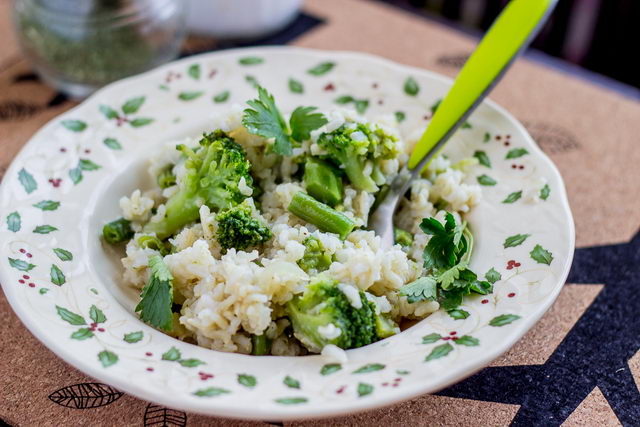  Ингредиенты:Рис 1 ст.Вода 2 ст.Смесь из замороженных овощей 500 гЛук репчатый 1 шт.Чеснок 2 зубчикаРастительное масло для обжариванияСоль, перец по вкусуСпособ приготовление:Рис промойте, залейте водой и отварите до готовности. Мелко порубите лук и обжарьте его на растительном масле до прозрачности.К луку добавьте овощи, не обязательно их размораживать. Обжаривать овощи на большом огне, помешивая, до готовности.Выложите рис к овощам, посолите и поперчите по вкусу, добавьте чеснок, потомите под крышкой пару минут до готовности.Готовое блюдо посыпьте любой зеленью и подавайте на стол.